KАРАР                                          № 81                            17 декабрь 2019 йыл    О внесении изменений в постановление администрации от 21.02.2017 г. № 17 «Об утверждении состава и положения о комиссии сельского поселения Качегановский сельсовет по признанию граждан малоимущими в целях предоставления им по договорам социального найма жилых помещений муниципального жилищного фонда»     В целях более эффективной работы по признанию граждан малоимущими в целях предоставления им по договорам социального найма жилых помещений муниципального жилищного фонда с учетом дохода, приходящегося на каждого члена семьи, и стоимости имущества, находящегося в собственности членов семьи и подлежащего налогообложению, руководствуясь Жилищным кодексом Российской Федерации, ПОСТАНОВЛЯЮ:	1.Приложение 1 постановления администрации от 21.02.2017 г. № 17 «Об утверждении состава и положения о комиссии сельского поселения Качегановский сельсовет по признанию граждан малоимущими в целях предоставления им по договорам социального найма жилых помещений муниципального жилищного фонда» изложить в редакции согласно Приложения 1 настоящего постановления.2.  Постановление вступает в силу с момента его опубликования.3.  Контроль за исполнением возложить на управляющего делами администрации сельского поселения Качегановский сельсовет Латыпову Зульфию Раисовну.Глава сельского поселения                                                    Г.Р. КадыроваПриложение 1 к постановлению администрации сельского поселения Качегановский сельсоветот 17.12.2019 г. № 81СОСТАВкомиссии сельского поселения Качегановский сельсовет по признанию граждан малоимущими в целях предоставления им по договорам социального найма жилых помещений муниципального жилищного фондаПредседательКадырова Гульнара Раифовна– глава сельского поселения Качегановский сельсовет.СекретарьЛатыпова Зульфия Раисовна – управляющий делами администрации сельского поселения Качегановский сельсовет.Члены комиссии1. Булатова Миляуша Габделборисовна – специалист 2 категории администрации сельского поселения Качегановский сельсовет.2. Галиева Фануза Маратовна – председатель Совета ветеранов с. Новые Ишлы сельского поселения Качегановский сельсовет (по согласованию).3. Хабиров Ильмир Залифович – депутат Совета сельского поселения Качегановский сельсовет (по согласованию).Башkортостан Республикаhы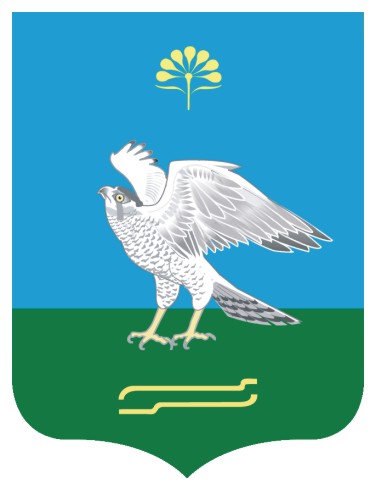 Миeкe районы муниципаль районыныn Кoсoгeн ауыл советы ауыл билeмehе 	ХакимиeтеАдминистрация сельского поселения Качегановский сельсовет муниципального района Миякинский район Республики БашкортостанБашkортостан РеспубликаhыМиeкe районы муниципаль районыныn Кoсoгeн ауыл советы ауыл билeмehе 	ХакимиeтеАдминистрация сельского поселения Качегановский сельсовет муниципального района Миякинский район Республики Башкортостан                      ПОСТАНОВЛЕНИЕ                   17 декабря 2019 года